ΑΔΙΑΒΑΘΜΗΤΟΚΑΝΟΝΙΚΟ  Σύμφωνα με τα πρόσφατα ανακοινωθέντα στοιχεία (7 Φεβρουαρίου τ.έ.) από την ΕΛ.ΣΤΑΤ., τα οποία και αφορούν στο σύνολο του 2022, η συνολική αξία των ελληνικών εξαγωγών ανήλθε στο ποσό των 54.676,4 εκατ. ευρώ (έναντι 39.997,0 εκατ. ευρώ το 2021), παρουσιάζοντας αύξηση κατά 36,7%. Παράλληλα η συνολική αξία των εισαγωγών ανήλθε στο ποσό των 93.048,3 εκατ. ευρώ (έναντι 65.457,3 εκατ. ευρώ το 2021), παρουσιάζοντας αύξηση κατά 42,2%. Κατά συνέπεια το έλλειμμα του εμπορικού ισοζυγίου το 2022 ανήλθε σε 38.371,9 εκατ. Ευρώ (έναντι 25.460,3 εκατ. Ευρώ το 2021), παρουσιάζοντας αύξηση κατά 50,7%.Σύμφωνα με τα παραπάνω στοιχεία και όσον αφορά στην εξέλιξη του διμερούς εμπορικού ισοζυγίου μεταξύ Ελλάδας και Ρουμανίας κατά το 2022, καταγράφονται τα εξής :1. Αξία Εμπορικού ΙσοζυγίουH συνολική αξία των ελληνικών εξαγωγών προς την Ρουμανία ανήλθε στο ύψος ρεκόρ των 1.823,4 εκατ. ευρώ (έναντι 1.389,8 εκατ. ευρώ το 2021), παρουσιάζοντας αύξηση κατά 31,2%. Παράλληλα η συνολική αξία των εισαγωγών από την Ρουμανία, ανήλθε στο ποσό των 1.026,2 εκατ. ευρώ (έναντι 860,9 εκατ. ευρώ το 2021), παρουσιάζοντας αύξηση κατά 19,2%. Κατά συνέπεια το συνολικό ύψος του διμερούς εμπορικού ισοζυγίου έφθασε επίσης στο ύψος ρεκόρ των 2.849,6 εκατ. Ευρώ (έναντι 2.250,7 εκατ. ευρώ το 2021), παρουσιάζοντας αύξηση κατά 598,9 εκ.ευρώ ή κατά 26,6%. Λαμβάνοντας από πλευράς μας υπόψη, τις στατιστικές χρονοσειρές καθώς και την ευρύτερη διαχρονική ελληνική επιχειρηματική παρουσία στην Ρουμανία, αναφέρονται περαιτέρω τα εξής :Η Ρουμανία αποτελεί ένα από τα χαρακτηριστικότερα παραδείγματα επιτυχημένης ελληνικής επιχειρηματικής εξωστρέφειας, καθώς συνδυάζει :α) Μεγάλο και συνεχώς αυξανόμενο όγκο εξαγωγών. Σημειώνεται ότι από την ανάλυση των στατιστικών χρονοσειρών της δεκαετίας 2012-2022, προκύπτει ότι οι εξαγωγές στην Ρουμανία βαίνουν συνεχώς αυξανόμενες καθώς, το 2012 είχαν ανέλθει στα 590,9 εκ.Ευρώ, το 2019 υπερέβησαν για πρώτη φορά το φράγμα του 1 δισ.Ευρώ, από το 2020 και εντεύθεν η άνοδος είναι αλματώδης (2021/2020 +265,4 εκ.Ευρώ, 2022/2021 +433,6 εκ.Ευρώ, 2022/2020 +699 εκ.Ευρώ), ενώ κατά το 2022 έφθασαν στο 1 δισ. 823,4 εκ. Ευρώ. Παράλληλα από το 2020 η Ρουμανία εισήλθε στον κατάλογο των 10 κυριότερων εξαγωγικών προορισμών για τα ελληνικά προϊόντα όπου και παραμένει τόσο για το 2021 όσο και για το 2022. Αναλυτικότερα :β) Μεγάλο ύψος εδώ ελληνικών επενδύσεων (απόθεμα 1,9 δισ.Ευρώ, η Ελλάδα η 8η κυριότερη επενδύτρια χώρα).γ) Μεγάλο εδώ εγκατεστημένο αριθμό επιχειρήσεων ελληνικών συμφερόντων (άνω των 8.000 επιχειρήσεων).δ) Και παράλληλα, διαχρονικό πλεόνασμα στο Ισοζύγιο Υπηρεσιών (σημειώνεται ότι σύμφωνα με στοιχεία της Τράπεζας της Ελλάδος, οι ρουμάνοι τουρίστες που επισκέφθηκαν την Ελλάδα, κατά το Α’ Εννεάμηνο του 2022 αγγίζουν το 1 εκ.300 χιλ.άτομα).2. Προϊόντα – Ανάλυση Εξαγωγών-Εισαγωγών.α. Ανάλυση Εμπορικού Ισοζυγίου. Όπως προαναφέρθηκε, κατά το 2022, οι ελληνικές εξαγωγές στην Ρουμανία ανήλθαν στα 1,8 δισ.Ευρώ (αύξηση έναντι του 2021 31,2%) ενώ οι ελληνικές εισαγωγές από την Ρουμανία ανήλθαν στα 1,0 δισ.Ευρώ (αύξηση έναντι του 2021 19,2%). Από την ανάλυση της διάρθρωσης των εξαγωγών-εισαγωγών, προκύπτει ότι όσον αφορά στις εξαγωγές ο κύριος όγκος τους (τα 20 πρώτα εξαγ.προϊόντα, συν.αξία 1 δισ.Ευρώ ή 56% συνόλου) είναι κυρίως : Προϊόντα βιομηχανίας κατασκευών -Χοντρόσυρμα από σίδηρο, Ράβδοι από σίδηρο, Σύρματα από χαλκό, Ελάσματα και ταινίες από αργίλιο, Ράβδοι από αργίλιο-, Προϊόντα Πετρελαίου -Αέρια πετρελαίου, Οπτάνθρακας (κοκ) από πετρέλαιο-, Προϊόντα Χημικής Βιομηχανίας -Λιπάσματα-, Προϊόντα Βιομηχανίας Πλαστικών -Πολυμερή του στυρολίου, Πολυμερή του αιθυλενίου, Πολυμερή του προπυλενίου, Πλάκες-φύλλα-μεμβράνες-ταινίες από πλαστικές ύλες-, Η/Υ, Παιχνίδια για παιδιά, Φρέσκα Φρούτα (Εσπεριδοειδή, Βερίκοκα-κεράσια-ροδάκινα, Φράουλες-Ακτινίδια, Μπανάνες) και παρασκευασμένες Ελιές.Όσον αφορά στις ελληνικές εισαγωγέςαπό την Ρουμανία, ο κύριος όγκος τους (τα 20 πρώτα εξαγ.προϊόντα, συν.αξία 453 εκ.Ευρώ ή 44% συνόλου) είναι κυρίως : Προϊόντα βιομηχανίας κατασκευών -Σύρματα και καλώδια για ηλεκτροτεχνική χρήση, Απορρίμματα και θραύσματα σιδήρου ή χάλυβα, Μετρητές αερίων-υγρών ή ηλεκτρισμού, Πλατέα προϊόντα έλασης από σίδηρο, Απορρίμματα και θραύσματα από αργίλιο-, Προϊόντα Πετρελαίου -Λάδια από πετρέλαιο-, Επιβατικά αυτοκίνητα, Προϊόντα Χημικής Βιομηχανίας -Χαρτιά και χαρτόνια για ανακύκλωση,  Οργανικές ουσίες επιφανειακής δράσης-,Ορυκτά -Αργίλιο σε ακατέργαστη μορφή-, Προϊόντα Βιομηχανίας Πλαστικών -Είδη μεταφοράς ή συσκευασίας από πλαστικές ύλες-, Τσιγάρα-Πούρα, Έπιπλα, Δημητριακά - Καλαμπόκι, Σιτάρι και σιμιγδάλι-, Νερά, Προβατοειδή και αιγοειδή ζωντανά, Τυριά και πηγμένο γάλα για τυρί και Προϊόντα αρτοποϊίας-ζαχαροπλαστικής.β. Ελληνικές Εξαγωγές στην Ρουμανία 2021-2022, 20 κυριότερα προϊόντα σε 4ψήφιο κωδικό.Όπως προκύπτει από τον ανωτέρω Πίνακα, την σημαντικότερη αύξηση εξαγωγών παρουσίασαν, τα Αέρια Πετρελαίου που από τις 170 χιλ.Ευρώ το 2021 εκτοξεύθηκαν στα 107 εκ.Ευρώ το 2022 και τα Λιπάσματα (τόσο στον κωδικό 3102, που από τα 6,5 εκ.Ευρώ το 2021 ανήλθε στα 26,2 εκ.Ευρώ το 2022, όσο και στον κωδικό 3105, που από τα 27,9 εκ.Ευρώ το 2021 ανήλθε στα 78,7 εκ.Ευρώ το 2022).γ. Ελληνικές Εισαγωγές από την Ρουμανία 2021-2022, 20 κυριότερα προϊόντα σε 4ψήφιο κωδικό.Όπως προκύπτει από τον ανωτέρω Πίνακα, την σημαντικότερη αύξηση εισαγωγών παρουσίασαν, το Αργίλιο σε ακατέργαστη μορφή που από τα 2,6 εκ.Ευρώ το 2021 αυξήθηκε στα 18,6 εκ.Ευρώ το 2022, τα Έπιπλα που από τα 5 εκ.Ευρώ το 2021 αυξήθηκαν στα 21,9 εκ.Ευρώ το 2022 και τα Απορρίμματα και θραύσματα σιδήρου ή χάλυβα που από τα 9,6 εκ.Ευρώ το 2021 αυξήθηκαν στα 40 εκ.Ευρώ το 2022.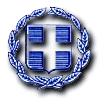 ΠΡΕΣΒΕΙΑ THΣ ΕΛΛΑΔOΣ ΣΤΟ ΒΟΥΚΟΥΡΕΣΤΙΓΡΑΦΕΙΟ ΟΙΚΟΝΟΜΙΚΩΝ & ΕΜΠΟΡΙΚΩΝ ΥΠΟΘΕΣΕΩΝ15 Φεβρουαρίου 2022ΑΠ.Φ : 2700/288ΠΡΟΣ:Β4 Δ/νσηΚΟΙΝ.:1. ΥΠΕΞ- Δ.Γ. κ.Υπουργού - Δ.Γ. κ.ΑΝΥΠΕΞ - Δ.Γ. Υφυπουργού κ. Φραγκογιάννη- Γραφείο κας Γ.Γ. ΔΟΣ και Εξωστρέφειας- Γραφείο κας Β΄Γεν. Δ/ντριας- Β1, Β2 Δ/νσεις2. Επιμελητήρια-Σύνδεσμοι-ΦορείςΕ.Δ.:Γραφείο κας ΠρέσβεωςΘΕΜΑ:Νέο ρεκόρ ελληνικών εξαγωγών προς την Ρουμανία, Νέο ρεκόρ στο ύψος Διμερούς Εμπορικού Ισοζυγίου κατά το 2022, Η Ρουμανία παραμένει στους 10 κυριότερους εξαγωγικούς προορισμούς για τα ελληνικά προϊόντα για 3η συνεχόμενη χρονιά.ΈτοςΑξία Εξαγωγών (σε Ευρώ)2012590,92013618,12014654,12015729,92016769,12017875,02018969,620191.044,820201.124,420211.389,820221.823,4ΕΞΑΓΩΓΕΣ ΠΡΟΣ ΡΟΥΜΑΝΙΑΕΞΑΓΩΓΕΣ ΠΡΟΣ ΡΟΥΜΑΝΙΑΕΞΑΓΩΓΕΣ ΠΡΟΣ ΡΟΥΜΑΝΙΑΕΞΑΓΩΓΕΣ ΠΡΟΣ ΡΟΥΜΑΝΙΑΕΞΑΓΩΓΕΣ ΠΡΟΣ ΡΟΥΜΑΝΙΑCN4ΠΕΡΙΓΡΑΦΗ20212022Μεταβολή 2021/2020CN4ΠΕΡΙΓΡΑΦΗΑΞΙΑ_EΥΡΩΑΞΙΑ_EΥΡΩΜεταβολή 2021/2020       ΣΥΝΟΛΟ ΕΞΑΓΩΓΩΝ ΠΡΟΣ     ΡΟΥΜΑΝΙΑ       ΣΥΝΟΛΟ ΕΞΑΓΩΓΩΝ ΠΡΟΣ     ΡΟΥΜΑΝΙΑ1.389.768.2781.823.416.37331,20%7213Χοντρόσυρμα από σίδηρο ή από όχι σε κράμα χάλυβα153.813.541119.449.350-22,34%9503Παιχνίδια94.148.531108.379.75615,12%2711Αέρια πετρελαίου και άλλοι αέριοι υδρογονάνθρακες170.000106.808.53462674712%7408Σύρματα από χαλκό100.151.228105.272.4795,11%3105Λιπάσματα ορυκτά ή χημικά που περιέχουν δύο ή τρία λιπαντικά στοιχεία: άζωτο, φωσφόρο και κάλιο.27.885.44278.747.019182,39%8471Μηχανές επεξεργασίας δεδομένων, αυτόματες, και μονάδες αυτών34.021.24062.657.25584,17%805Εσπεριδοειδή49.672.45852.126.4954,94%7214Ράβδοι από σίδηρο ή από όχι σε κράμα χάλυβα35.793.50448.176.57134,60%2713Οπτάνθρακας (κοκ) από πετρέλαιο, άσφαλτος από πετρέλαιο 29.538.91942.894.02145,21%3903Πολυμερή του στυρολίου σε αρχικές μορφές28.632.50436.467.08327,36%3901Πολυμερή του αιθυλενίου σε αρχικές μορφές22.415.48729.923.25633,49%809Βερίκοκα, κεράσια, ροδάκινα17.369.95329.387.52469,19%7606Ελάσματα και ταινίες, από αργίλιο, με πάχος > 0,2 mm24.197.15628.742.01318,78%810Φράουλες, σμέουρα, βατόμουρα17.894.97027.717.44854,89%803Μπανάνες17.483.42727.088.41654,94%3102Λιπάσματα ορυκτά ή χημικά αζωτούχα6.448.97126.250.389307,05%7604Ράβδοι και είδη με καθορισμένη μορφή, από αργίλιο20.473.75122.588.28710,33%3902Πολυμερή του προπυλενίου ή άλλων ολεφινών, σε αρχικές μορφές17.769.30018.558.7774,44%2005Λαχανικά παρασκευασμένα ή διατηρημένα χωρίς ξίδι, μη κατεψυγμένα23.663.20717.868.774-24,49%3920Πλάκες, φύλλα, μεμβράνες, ταινίες και λουρίδες, από πλαστικές ύλες17.815.13316.755.263-5,95%ΕΙΣΑΓΩΓΕΣ ΑΠΟ ΡΟΥΜΑΝΙΑΕΙΣΑΓΩΓΕΣ ΑΠΟ ΡΟΥΜΑΝΙΑΕΙΣΑΓΩΓΕΣ ΑΠΟ ΡΟΥΜΑΝΙΑΕΙΣΑΓΩΓΕΣ ΑΠΟ ΡΟΥΜΑΝΙΑΕΙΣΑΓΩΓΕΣ ΑΠΟ ΡΟΥΜΑΝΙΑCN4ΠΕΡΙΓΡΑΦΗ20212022Μεταβολή 2021/2020CN4ΠΕΡΙΓΡΑΦΗΑΞΙΑ_EΥΡΩΑΞΙΑ_EΥΡΩΜεταβολή 2021/2020ΣΥΝΟΛΟ ΕΙΣΑΓΩΓΩΝ ΑΠΟ ΡΟΥΜΑΝΙΑΣΥΝΟΛΟ ΕΙΣΑΓΩΓΩΝ ΑΠΟ ΡΟΥΜΑΝΙΑ860.009.0001.026.200.00019,32%8544Σύρματα και καλώδια38.327.81044.042.68714,91%7204Απορρίμματα και θραύσματα σιδήρου ή χάλυβα 9.578.45639.972.939317,32%2402Τσιγάρα-Πούρα39.782.58136.319.104-8,71%2710Λάδια από πετρέλαιο ή από ασφαλτούχα ορυκτά 51.090.14527.663.242-45,85%8703Επιβατικά αυτοκίνητα 20.680.51625.866.25425,08%2202Νερά17.685.06824.558.62038,87%104Προβατοειδή και αιγοειδή, ζωντανά25.314.42923.815.047-5,92%9403Έπιπλα και μέρη αυτών 5.000.03621.886.544337,73%4805Χαρτιά και χαρτόνια, για ανακύκλωση 17.539.17821.409.11822,06%9028Μετρητές αερίων, υγρών ή ηλεκτρισμού12.916.69019.325.63149,62%3402Οργανικές ουσίες επιφανειακής δράσης (εκτός από σαπούνια)10.418.64018.945.43281,84%0406Τυριά και πηγμένο γάλα για τυρί13.775.25818.733.07635,99%4410Πλάκες-διαφράγματα από μικρά τεμάχια και παρόμοιες πλάκες-διαφράγματα από ξύλο ή άλλες ξυλώδεις ύλες12.787.70718.729.10946,46%1005Καλαμπόκι31.822.63518.658.825-41,37%7601Αργίλιο σε ακατέργαστη μορφή2.580.33718.622.991621,73%7208Πλατέα προϊόντα έλασης από σίδηρο ή από όχι σε κράμα χάλυβα, με πλάτος >= 600 mm37.377.28616.699.307-55,32%7602Απορρίμματα και θραύσματα, από αργίλιο 9.287.53816.268.43875,16%1001Σιτάρι και σμιγάδι15.895.95314.430.570-9,22%1905Προϊόντα αρτοποιίας, ζαχαροπλαστικής ή μπισκοτοποιίας10.879.50613.889.54827,67%3923Είδη μεταφοράς ή συσκευασίας, από πλαστικές ύλες12.427.57013.104.7685,45%Ο Δ/νωνΠαντελής ΓιαννούληςΣύμβουλος ΟΕΥ Α΄